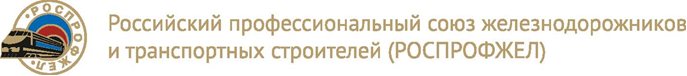 КООРДИНАЦИОННЫЙ СОВЕА ПРЕДСЕДАТЕЛЕЙ ПЕРВИЧНЫХ ПРОФСОЮЗНЫХ ОРГАНИЗАЦИЙ ИРКУТСКОГО ФИЛИАЛА – ОБОСОБЛЕННОГО ПОДРАЗЕДЕЛНИЯ ОБЩЕСТВЕННОЙ ОРГАНИЗАЦИИ - ДОРОЖНОЙ ТЕРРИТОРИАЛЬНОЙ ОРГАНИЗАЦИИ РОССИЙСКОГО ПРОФЕССИОНАЛЬНОГО СОЮЗА ЖЕЛЕЗНОДОРОЖНИКОВ И ТРАНСПОРТНЫХ СТРОИТЕЛЕЙ НА ВОСТОЧНО-СИБИРСКОЙ-ЖЕЛЕЗНОЙ ДОРОГЕ – ФИЛИАЛА ОАО «РОССИЙСКИЕ ЖЕЛЕЗНЫЕ ДОРОГИ»(Координационный совет председателей ППО Иркутского филиала Дорпрофжел на ВСЖД)ПОСТАНОВЛЕНИЕ№ 310 ноября 2021 годаОб итогах проведения творческого конкурса «Профсоюзный корреспондент», в 2021 году посвященного «Году организационного и кадрового укрепления Профсоюза»»Постановлением №1 от 14.01.2021 года Координационного совета председателей ППО Иркутского филиала Дорпрофжел на ВСЖД, с 1 апреля 2021 года по 1 ноября 2021 года проходил творческий конкурса «Профсоюзный корреспондент», посвященный «Году организационного и кадрового укрепления Профсоюза»», среди членов РОСПРОФЖЕЛ и профсоюзного актива Иркутского филиала Дорпрофжел, по пяти номинациям.Всего в конкурсе приняли активное участие 21 член Профсоюза, которые представили на конкурс 37 работ:В номинации - Очерк о профсоюзном лидере – 7 участников 7 работ;В номинации - Профсоюзный репортаж с места событий – 12 участников 21 работа;В номинации - Профсоюзный репортаж о работе первичной профсоюзной организации – 4 участника 4 работы;В номинации – фоторепортаж – 3 участника 3 работы;В номинации – видеофильм – 3 участника 6 работ.Все конкурсные работы, по мере поступления, размещались на сайте Дорпрофжел и ВКонтакте в группе Дорпрофжел на ВСЖД и на личной странице ВКонтакте руководителя Иркутского филиала Дорпрофжел. 10 ноября 2021 года конкурсная комиссия рассмотрела представленные на конкурс работы, оценила соответствия работ Положению конкурса, творческий уровень работ, оригинальность, стиль, профессионализм, полноту раскрытия темы и т.д.После обсуждения конкурсная комиссия распределила призовые места следующим образом:В номинации - Очерк о профсоюзном лидере:1 место – Воробьева Галина Николаевна, председатель ППО РОСПРОФЖЕЛ ДЦС-2, статья «Живет и работает по принципу НЕБЕЗРАЗЛИЧИЯ»;2 место – Одинцова Ксения Сергеевна (ППО РОСПРОФЖЕЛ ШЧ-5), статья «Профсоюзный лидер»;3 место – Якубовская Ольга Александровна, председатель ППО РОСПРОФЖЕЛ ПМС-45, статья «Всегда человек Идущий».В номинации - Профсоюзный репортаж с места событий:1 место – Леонова Оксана Андреевна, студентка ИрГУПС, за серию статей: «Место силы», «ШМПЛ 2021 года для студентов», «Время, проведенное с пользой», «8 марта», «Новый председатель», «Добрые дела», «Акция для мужчин», «Лидер», «720 свободных часов»;2 место – Степанова Татьяна Васильевна, председатель ППО РОСПРОФЖЕЛ ВЧДЭ-8, статья «Главная цель – повысить знания».3 место –Логачева Марина Ивановна, начальник отдела управления персоналом ДЦС-2, статья «Активная деятельность молодежи сегодня – отношение к человеку труда завтра».В номинации - Профсоюзный репортаж о работе первичной профсоюзной организации:1 место – Степанова Татьяна Васильевна, председатель ППО РОСПРОФЖЕЛ ВЧДЭ-8, статья «На страже порядка»;2 место – Колупаева Елена Викторовна, технолог ДЦС-2, статья «Как живешь первичка»;3 место – Седлова Наталья Сергеевна, заместитель председателя ППО РОСПРОФЖЕЛ ДЦС-2, статья «Движение вперед».В номинации – фоторепортаж:1 место – Корчагина Татьяна Михайловна, председатель ППО РОСПРОФЖЕЛ ВС ДМС.2 место – Седлова Наталья, заместитель председателя ППО РОСПРОФЖЕЛ ДЦС-2;3 место – Воробьева Галина Николаевна, председатель ППО РОСПРОФЖЕЛ ДЦС-2.В номинации – видеофильм:1 место – Коренев Вячеслав Олегович, машинист электровоза ТЧЭ-5, за серию видео-интервью «Железные люди».2 место – Згибнева Оксана Васильевна, председатель ППО РОСПРОФЖЕЛ Д/с №220, за видеофильм «Тимбилдинг»;3 место – Асмедьянова Анна Геннадьевна, председатель ППО РОСПРОФЖЕЛ ТЧЭ-3, за видеофильм «Праздник для бедующих первоклашек».В соответствии с Решением Конкурсной комиссии Иркутского филиала Дорпрофжел на ВСЖД – филиале ОАО «РЖД» по проведению творческого конкурса «Профсоюзный корреспондент», в 2021 году посвященного «Году организационного и кадрового укрепления Профсоюза»». После обсуждения,Координационный совет председателей первичных профсоюзных организацийИркутского филиала Дорпрофжел на ВСЖД рекомендует:Утвердить итоги творческого конкурса «Профсоюзный корреспондент», в 2021 году посвященного «Году организационного и кадрового укрепления Профсоюза»».Вручить Диплом и денежные премии победителям творческого конкурса «Профсоюзный корреспондент», в 2021 году «Году организационного и кадрового укрепления Профсоюза»», согласно Положения:В номинации - Очерк о профсоюзном лидере:1 место – Воробьевой Галине Николаевне, председателю ППО РОСПРОФЖЕЛ ДЦС-2, Диплом и денежную премию в размере 30 000,00 рублей;2 место – Одинцовой Ксении Сергеевне, члену РОСПРОФЖЕЛ (ППО ШЧ-5). Диплом и денежную премию в размере 20 000,00 рублей;3 место – Якубовской Ольге Александровне, председатель ППО РОСПРОФЖЕЛ ПМС-45, Диплом и денежную премию в размере 10 000,00 рублей.В номинации - Профсоюзный репортаж с места событий:1 место - Леоновой Оксане Андреевне, члену Профсоюза студентке ИрГУПС, Диплом и денежную премию в размере 30 000,00 рублей;2 место – Степановой Татьяне Васильевне, председателю ППО РОСПРОФЖЕЛ ВЧДЭ-8, Диплом и денежную премию в размере 20 000,00 рублей;3 место – Логачевой Марине Ивановне, начальнику отдела управления персоналом ДЦС-2, Диплом и денежную премию в размере 10 000,00 рублей.В номинации - Профсоюзный репортаж о работе первичной профсоюзной организации:1 место – Степановой Татьяне Васильевне, председателю ППО РОСПРОФЖЕЛ ВЧДЭ-8, Диплом и денежную премию в размере 35 000,00 рублей;2 место – Колупаевой Елене Викторовне, технологу ДЦС-2, Диплом и денежную премию в размере 25 000,00 рублей;3 место – Седловой Наталье Сергеевне, заместителю председателя ППО РОСПРОФЖЕЛ ДЦС-2, Диплом и денежную премию в размере 15 000,00 рублей.В номинации – фоторепортаж:1 место - Корчагина Татьяна Михайловна, председатель ППО РОСПРОФЖЕЛ ВС ДМС, Диплом и денежную премию в размере 30 000,00 рублей;2 место – Седловой Наталье Сергеевне, заместителю председателя ППО РОСПРОФЖЕЛ ДЦС-2, Диплом и денежную премию в размере 20 000,00 рублей;3 место – Воробьевой Галине Николаевне, председателю ППО РОСПРОФЖЕЛ ДЦС-2, Диплом и денежную премию в размере 10 000,00 рублей.В номинации – видеофильм:1 место - Кореневу Вячеславу Олеговичу, машинисту электровоза ТЧЭ-5, Диплом и денежную премию в размере 40 000,00 рублей;2 место – Згибневой Оксане Васильевне, председателю ППО РОСПРОФЖЕЛ Детский сад №220, Диплом и денежную премию в размере 30 000,00 рублей;3 место – Асмедьяновой Анне Геннадьевне, председателю ППО РОСПРОФЖЕЛ ТЧЭ-3, Диплом и денежную премию в размере 20 000,00 рублей.Ведущему бухгалтеру Иркутского филиала Дорпрофжел на ВСЖД – филиала ОАО «РЖД» Степановой О.Б. денежную премию победителям конкурса выплатить, за счет средств ФСП Иркутского филиала Дорпрофжел на ВСЖД – филиала ОАО «РЖД», установленным порядком.Отметить положительный эффект от творческого конкурса «Профсоюзный корреспондент» и продолжить проведение конкурса в 2021 году, с 1 апреля по 1 ноября 2022 года.Ведущему специалисту Иркутского филиала Дорпрофжел Медведевой О.Е. и специалисту Дорпрофжел Грековой О.А. разместить информацию об итогах творческого конкурса «Профсоюзный корреспондент», в 2021 году посвященного «Году организационного и кадрового укрепления Профсоюза»» в информационных ресурсах Дорпрофжел. Присланные работы на конкурс использовать при проведении информационной работы.Председатель Координационного советаПредседателей первичных профсоюзных Организаций Иркутского филиалаДорпрофжел на ВСЖД – филиала ОАО «РЖД»                                                       С.В. ЖуйковИсп. Жуйков С.В.Тел. 3-33-14